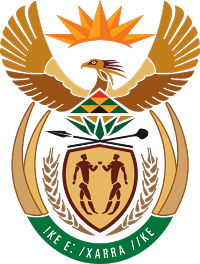 MINISTRY FOR COOPERATIVE GOVERNANCE AND TRADITIONAL AFFAIRSNATIONAL ASSEMBLYQUESTIONS FOR WRITTEN REPLYQUESTION NUMBER: PQ2016/1078Ms M O Mokause (EFF) to ask the Minister of Cooperative Governance and Traditional Affairs:(1) Was he in  at any time in December 2015; if so, (a) when and (b) what was the purpose of his visit;(2) Whether he held any meetings while in ; if so, (a) what was the purpose of the specified meetings and (b) was any of the specified meetings with the President, Mr Jacob G Zuma?    Reply:  (1) (2)  Minister can confirm that he was in  during the month of December 2015. This was a private trip and no meetings were held where President Jacob Zuma or any member of the Gupta family was present.